Step 1Use the bar model to help you calculate and represent these fractions of amounts.   For each question, show how you calculated the final answer.  of 36 =   27                                               b)  of 45 =                     c)  of 24 =          				   d)  of 42 =e)  of 36 =          				   f)  of 56 =Step 2For these questions, you will need to draw a bar model for each one to help you answer it. Draw the bar models in your books. of 32          b)   of 45         c)    of   35       d)    of 36e) of 64          b)   of 30         c)    of   42       d)    of 30Step 3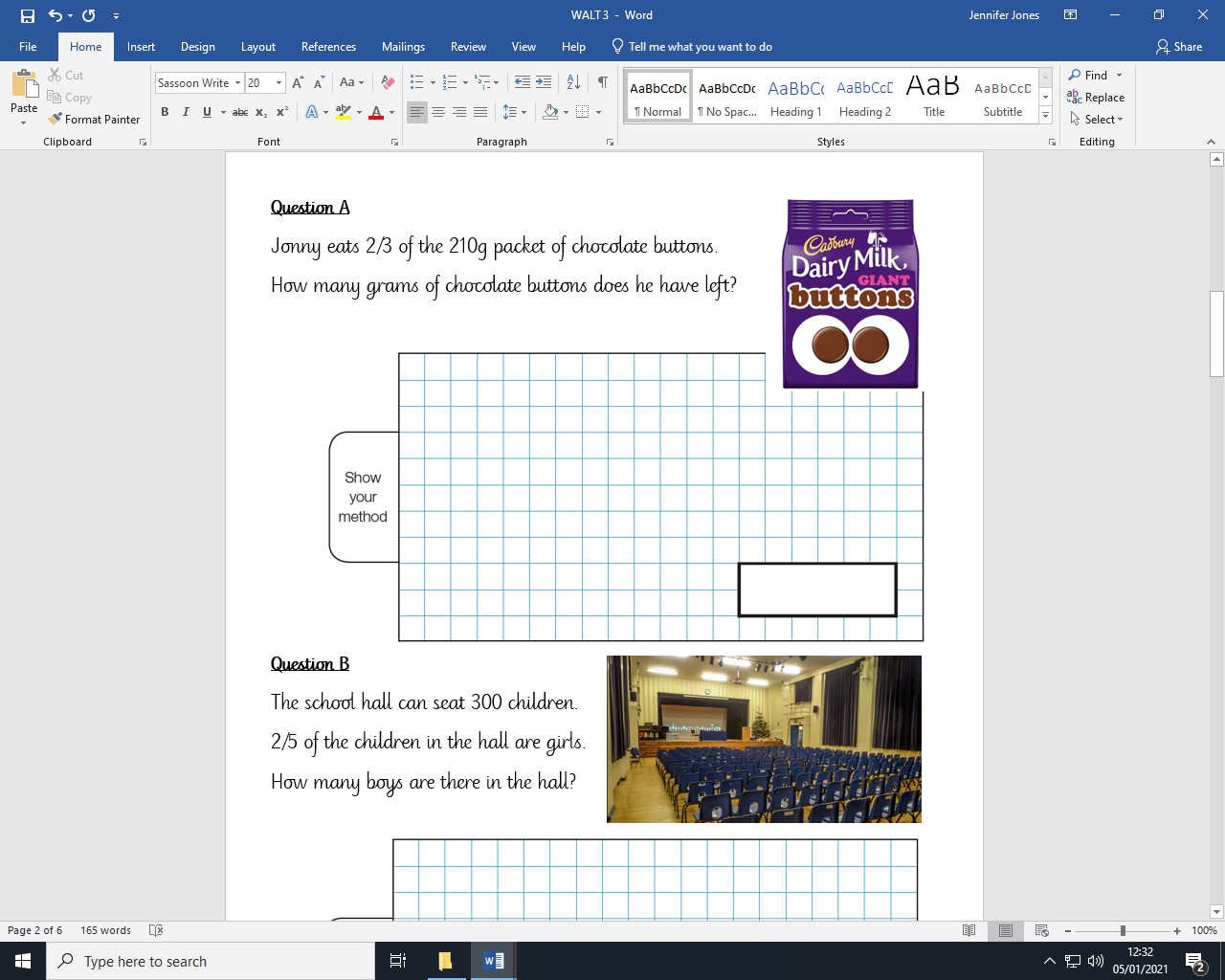 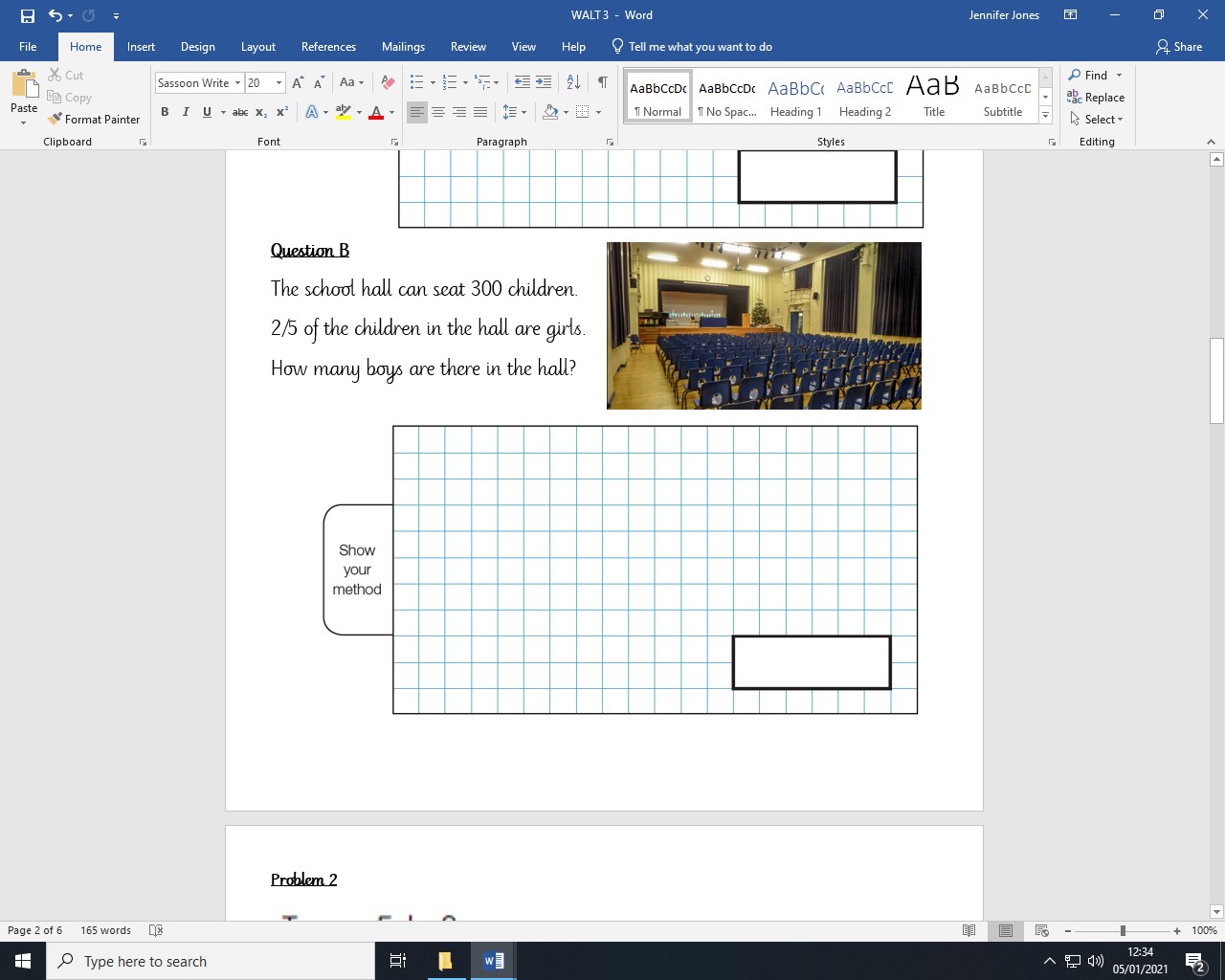 Question C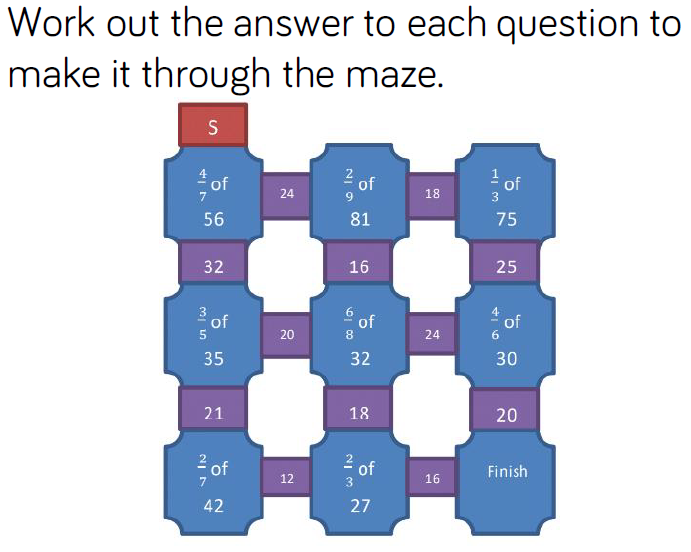 WALT Red/Green: Calculate a non-unit fraction of a number using the bar modelWALT Red/Green: Calculate a non-unit fraction of a number using the bar modelWALT Red/Green: Calculate a non-unit fraction of a number using the bar modelWALT Red/Green: Calculate a non-unit fraction of a number using the bar modelWALT Red/Green: Calculate a non-unit fraction of a number using the bar modelTeacherDATE: 1I can draw bar models to help calculate a fraction of an amount. (Step 1&2)I can draw bar models to help calculate a fraction of an amount. (Step 1&2)I can draw bar models to help calculate a fraction of an amount. (Step 1&2)I can draw bar models to help calculate a fraction of an amount. (Step 1&2)I can draw bar models to help calculate a fraction of an amount. (Step 1&2)I can draw bar models to help calculate a fraction of an amount. (Step 1&2)2I can calculate fractions of amounts with fluency and efficiency. (Step 3)I can calculate fractions of amounts with fluency and efficiency. (Step 3)I can calculate fractions of amounts with fluency and efficiency. (Step 3)I can calculate fractions of amounts with fluency and efficiency. (Step 3)I can calculate fractions of amounts with fluency and efficiency. (Step 3)I can calculate fractions of amounts with fluency and efficiency. (Step 3)My effort today: My effort today: Needed to be betterWas goodGave me a ‘Sense of Pride’Gave me a ‘Sense of Pride’Gave me a ‘Sense of Pride’Vocabulary:Fraction – part of a wholeNon-unit fraction  - e.g. 2/3, ¾ - more than 1 part of a wholeVocabulary:Fraction – part of a wholeNon-unit fraction  - e.g. 2/3, ¾ - more than 1 part of a wholeVocabulary:Fraction – part of a wholeNon-unit fraction  - e.g. 2/3, ¾ - more than 1 part of a wholeVocabulary:Fraction – part of a wholeNon-unit fraction  - e.g. 2/3, ¾ - more than 1 part of a wholeVocabulary:Fraction – part of a wholeNon-unit fraction  - e.g. 2/3, ¾ - more than 1 part of a wholeVocabulary:Fraction – part of a wholeNon-unit fraction  - e.g. 2/3, ¾ - more than 1 part of a wholeVocabulary:Fraction – part of a wholeNon-unit fraction  - e.g. 2/3, ¾ - more than 1 part of a whole363636369999454545454524242442424242424236363656565656565656